GYM INTAKE FORMDisclaimer: Thank you for your interest in being a client of [NAME OF GYM]. Information collected about new clients is confidential and will be treated accordingly.Name: _____________________ Gender:  Male  Female  OtherStreet Address: __________________________________________City: _____________________ State: _____________________ Zip Code: ________E-Mail: _____________________ Phone: _____________________How did you hear about us? _____________________________________________Emergency Contact: _____________________ Phone: ______________________Has your doctor ever said that you have a heart condition and should only do physical activity recommended by a doctor?  Yes  No Do you feel pain in your chest when you do physical activity?  Yes  No In the past month, have you had chest pain when you were not doing physical activity?  Yes  No Do you lose balance because of dizziness or do you ever lose consciousness?  Yes  No Do you have a bone, joint, or other health problem that causes you pain or limitations in movement?  Yes  No Are you pregnant now or have given birth within the last six months?  Yes  No Do you take any medications on a regular basis?  Yes  No If so, what are the medications? ____________________________________________Do you know of any other reason why you should not do physical activity? Yes  No If you marked “Yes” to any of the above, please explain in detail below:__________________________________________________________________________________________________________________________________________________________________________________________________________________Please indicate the type of membership you require: Adult    Student    Disability    Retired    Family    Couple    N/AMembership duration:  1 Year    6 Months    3 Months    1 Month    Drop-InAre you interested in personal training or group classes?  Yes  NoIf yes, please specify: ____________________________________________________Signature: ______________________ Date: ______________________Print Name: ______________________CLIENT INFORMATIONHEALTH / PAR-Q FORMMEMBERSHIPCLIENT SIGNATURE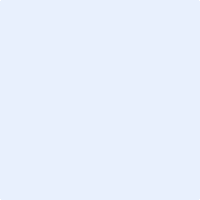 